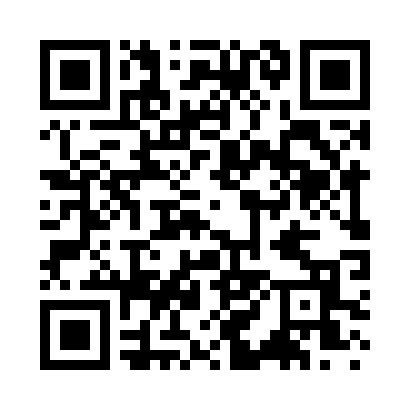 Prayer times for Oniontown, New York, USAMon 1 Jul 2024 - Wed 31 Jul 2024High Latitude Method: Angle Based RulePrayer Calculation Method: Islamic Society of North AmericaAsar Calculation Method: ShafiPrayer times provided by https://www.salahtimes.comDateDayFajrSunriseDhuhrAsrMaghribIsha1Mon3:425:2412:585:008:3310:152Tue3:425:2412:595:018:3310:143Wed3:435:2512:595:018:3210:144Thu3:445:2612:595:018:3210:135Fri3:455:2612:595:018:3210:136Sat3:465:2712:595:018:3110:127Sun3:475:2712:595:018:3110:128Mon3:485:281:005:018:3110:119Tue3:495:291:005:018:3010:1010Wed3:505:301:005:018:3010:0911Thu3:515:301:005:018:2910:0812Fri3:525:311:005:018:2910:0813Sat3:535:321:005:018:2810:0714Sun3:545:331:005:018:2810:0615Mon3:555:331:005:018:2710:0516Tue3:575:341:015:018:2610:0417Wed3:585:351:015:008:2610:0318Thu3:595:361:015:008:2510:0119Fri4:005:371:015:008:2410:0020Sat4:025:381:015:008:239:5921Sun4:035:391:015:008:239:5822Mon4:045:401:015:008:229:5723Tue4:065:401:014:598:219:5524Wed4:075:411:014:598:209:5425Thu4:085:421:014:598:199:5326Fri4:105:431:014:598:189:5127Sat4:115:441:014:588:179:5028Sun4:135:451:014:588:169:4829Mon4:145:461:014:588:159:4730Tue4:155:471:014:578:149:4531Wed4:175:481:014:578:139:44